EQUINE ADOPTION APPLICATIONThank you for your interest in adopting an Equine through Renaissance Rescue Ranch.  To ensure thateach of our horses finds a permanent and loving home, our applications asks several detailed questionsthat are necessary for the screening process.  All information will be kept completely confidential.All adopters must be 21 years of age or older.Mail or email application to:Renaissance Rescue Ranch4305 Hwy OFarmington, MO  63640renaissancerescue@yahoo.comHorse:Name:                                                                                                           Age:                                              Breed:                                                                                            Microchip No.:                                                   Personal Information:Full Name:                                                                                                      Age:                                              Complete Address:                                                                                                                                                                                                                                                                                          County:                                              Phone Number:                                                              Email:                                                                            Equine Experience:How many equines do you currently have?              Years of experience with equines?                               Level of riding ability beginner, immediate or advance:                                    What discipline?                         Home Location of Equine:Do you own or rent the property on which your quine will reside?                                                                            If you rent, please provide the name/telephone umber of your landlord.                                                    If boarding, the Barn name and Owner/Manager name & phone number:                                                             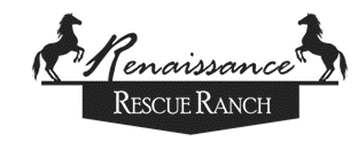 EQUINE ADOPTION APPLICATIONThank you for your interest in adopting an Equine through Renaissance Rescue Ranch.  To ensure that each of our horses finds a permanent and loving home, our applications ask several detailed questions that are necessary for the screening process.  All information will be kept completely confidential.All adopters must be 21 years of age or older.Mail or email application to:
Renaissance Rescue Ranch
4305 Hwy O
Farmington, MO  63640
renaissancerescue@yahoo.comHorse:Name:									Age:				Breed:								Microchip No.:				Personal Information:Full Name:							______	Age:				Complete Address:											____								County:			_________Phone Number:						Email:						Equine Experience:How many equines do you currently have?	     Years of experience with equines?		Level of riding ability: beginner, immediate or advanced:		   What discipline?		____Home Location of Equine:Do you own or rent the property on which your equine will reside?						If you rent, please provide the name/telephone number of your landlord.																		_________If boarding, the Barn name and Owner/Manager’s name & phone number:																		__________4305 Hwy O, Farmington, MO 63640